ГОСТ 21.204-93МЕЖГОСУДАРСТВЕННЫЙ СТАНДАРТСистема проектной документации для строительстваУСЛОВНЫЕ ГРАФИЧЕСКИЕ ОБОЗНАЧЕНИЯ И ИЗОБРАЖЕНИЯ ЭЛЕМЕНТОВ ГЕНЕРАЛЬНЫХ ПЛАНОВ И СООРУЖЕНИЙ ТРАНСПОРТАSystem of building design documents, Graphical symbols and signs of elements of general layouts and transportДата введения 1994-09-01Предисловие1 РАЗРАБОТАН Центральным научно-исследовательским и проектно-экспериментальным институтом по методологии, организации, экономике и автоматизации проектирования (ЦНИИпроект), проектным институтом № 2 (ПИ-2), проектным и научно-исследовательским институтом промышленного транспорта (АО "ПромтрансНИИпроект"), государственным институтом проектирования городов Российской Федерации (Гипрогор)ВНЕСЕН Госстроем России2 ПРИНЯТ Межгосударственной научно-технической комиссией по стандартизации и техническому нормированию в строительстве 10 ноября 1993 г.За принятие стандарта проголосовали:3 ВЗАМЕН ГОСТ 21.108-781 ОБЛАСТЬ ПРИМЕНЕНИЯНастоящий стандарт устанавливает основные условные графические обозначения и изображения, применяемые на чертежах генеральных планов предприятий, сооружений  (в т.ч. сооружений транспорта) и жи-лищно-гражданских объектов различного назначения.2 НОРМАТИВНЫЕ ССЫЛКИГОСТ 2.303-68 ЕСКД. ЛинииГОСТ 2.749-84 ЕСКД. Элементы и устройства железнодорожной сигнализации, централизации и блокировки3 ОБЩИЕ ПОЛОЖЕНИЯ3.1 Проектируемые здания, сооружения, инженерные сети, транспортные устройства, элементы озеленения и благоустройства (далее -элементы генеральных планов и сооружений транспорта) изображают на чертежах с применением условных графических обозначений и упрощенных изображений, установленных настоящим стандартом. Существующие элементы генеральных планов и сооружений транспорта, а также используемые на чертежах условные сокращенные наименования материала покрытий, дорог, отмосток, тротуаров и т. п. выполняют в соответствии с "Условными знаками для топографических планов масштабов 1:5000,1:1000,1:500" [1].3.2 Изображения проектируемых наземных и надземных зданий, сооружении, инженерных сетей и транспортных устройств выполняют сплошной толстой основной линией, подземных - штриховой толстой линией по ГОСТ 2.303.Границу изменения покрытия наносят пунктирной линией, по обе стороны которой указывают сокращенное наименование материала покрытия.3.3 Элементы генеральных планов и сооружений транспорта, подлежащие разборке или сносу, изображают в соответствии с рисунком 1. Здания и сооружения, подлежащие реконструкции, изображают в соответствии с рисунком 2.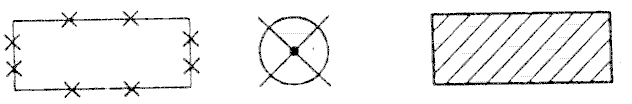                   Рисунок 1                                              Рисунок 23.4 Условные графические обозначения и изображения выполняют в масштабе чертежа с учетом рекомендуемых размеров, приведенных в таблицах в миллиметрах.3.5 Условные графические обозначения проектируемых устройств железнодорожной сигнализации, централизации и блокировки принимают по ГОСТ 2.749.3.6 Примененные условные графические обозначения и изображения, не вошедшие в настоящий стандарт, следует пояснять на чертежах.4 УСЛОВНЫЕ ГРАФИЧЕСКИЕ ОБОЗНАЧЕНИЯ ГРАНИЦ ТЕРРИТОРИЙУсловные графические обозначения границ территорий выполняют в соответствии с таблицей 1.Таблица 15 УСЛОВНЫЕ ГРАФИЧЕСКИЕ ОБОЗНАЧЕНИЧЯ И ИЗОБРАЖЕНИЯ ЗДАНИЙ И СООРУЖЕНИЙ5.1 Основные условные графические обозначения и изображения проектируемых зданий и сооружений выполняют в соответствии с таблицей 2.5.2 Условные графические изображения многосекционных жилых зданий на чертежах в масштабе 1:500 и 1:1000 выполняют, разбивая их на секции и указывая входы.5.3 внутреннюю сторону линии контура условного графического изображения  здания и сооружения совмещают с координационными осями. Таблица 25.4. При выполнении упрощенных изображений зданий и сооружений, приведенных в 1в, 2, 4 таблицы 2, наличие опор в проектном положении указывают знаком "+". При этом количество опор, ворот и дверей должно соответствовать фактическим данным. 6 УСЛОВНЫЕ ГРАФИЧЕСКИЕ ОБОЗНАЧЕНИЯ И ИЗОБРАЖЕНИЯ ТРАНСПОРТНЫХ СООРУЖЕНИЙ И УСТРОЙСТВ6.1 Условные графические обозначения и изображения проектируемых транспортных сооружений и устройств на планах выполняют в соответствии с таблицей 3.6.2 Номер и техническую категорию железнодорожного пути указывают в разрыве условного графического изображения линии пути. Главные станционные пути обозначают римскими цифрами, прочие станционные и внутриплощадочные пути — арабскими цифрами.Размер шрифта для обозначения путей, парков и стрелочных переводов должен быть на один—два номера больше, чем размер шрифта, принятого для размерных чисел на том же чертеже, но не более 5 мм.Техническую категорию указывают при необходимости римской цифрой в кружке диаметром 10 мм.6.3 В условных графических обозначениях мостов, путепроводов, путей подвесных дорог расстояния между опорами, размеры опор и др. переменные параметры принимают по фактическим данным,Таблица 36.4 Условные графические обозначения и изображения сооружений и устройств на продольных профилях проектируемых железнодорожных путей и автомобильных дорог выполняют в соответствии с таблицей 4.В условных графических обозначениях элементов существующих сооружений и устройств, приведенных в 1-3, 5, 13 таблицы 4, затушевку не выполняют.6.5 Размеры изображений, приведенных в 16, 17, 19, 22 таблицы 4, принимают   по фактическим размерам проектируемого сооружения. Количество пролетов в изображении моста, путепровода, виадука, эстакады должно соответствовать фактическим данным.В изображении путепровода, виадука, эстакады, располагаемых на незатопляемых территориях, отметки горизонтов высоких (ГВВ) и меженных (ТМВ) вод не указывают.Таблица  47 УСЛОВНЫЕ ГРАФИЧЕСКИЕ ОБОЗНАЧЕНИЯ ИНЖЕНЕРНЫХ СЕТЕЙ7.1 Условные графические обозначения инженерных сетей выполняют в соответствии с таблицей 5, в которой буквенно-цифровые обозначения приведены в качестве примера и на чертежах должны соответствовать проектным.7.2 Трубопроводную, кабельную или воздушную сеть наносят одной линией, соответствующей оси (трассе) сети, и сопровождают установленными буквенно-цифровыми обозначениями.Буквенно-цифровые обозначения сети наносят в разрывах линии сети с интервалами не более 100 мм, а также вблизи характерных точек (поворотов, пересечений, вводов в здания и сооружения и т.д.).7.3 Сети, прокладываемые в одной траншее или на одной линии опор, допускается изображать одной линией, указывая виды сетей на полке линии-выноски.7.4 Сети, прокладываемые в коммуникационных сооружениях, в пределах этих сооружений графически не указывают. Для указания вида и количества сетей приводят буквенно-цифровые обозначения на полке линии-выноски, проведенной от сети сооружения.7.5 В случаях, когда в проекте все внеплощадочные сети проложены под землей, допускается условно изображать их сплошной линией с соответствующим пояснением.7.6 Трассу высоковольтных линий электропередачи (ВЛ), резервную или перспективную, изображают тонкой штриховой линией. Границу коридора ВЛ изображают сплошной тонкой линией.Таблица  58 УСЛОВНЫЕ ГРАФИЧЕСКИЕ ОБОЗНАЧЕНИЯ ВОДООТВОДНЫХ СООРУЖЕНИЙУсловные графические обозначения водоотводных сооружений выполняют в соответствии с таблицей 6.Таблица 69 УСЛОВНЫЕ ГРАФИЧЕСКИЕ ОБОЗНАЧЕНИЯ ЭЛЕМЕНТОВ ПЛАНА ОРГАНИЗАЦИИ РЕЛЬЕФАУсловные графические обозначения элементов плана организации рельефа выполняют в соответствии с таблицей 7.Таблица 710 УСЛОВНЫЕ ГРАФИЧЕСКИЕ ОБОЗНАЧЕНИЯ ЭЛЕМЕНТОВ ОЗЕЛЕНЕНИЯУсловные графические обозначения элементов озеленения выполняют в соответствии с таблицей 8.Таблица 8ПРИЛОЖЕНИЕ А (информационное)БИБЛИОГРАФИЯ	[1] "Условные знаки для топографических планов масштабов 1:5000, 1:2000, 1:1000, 1:500", утвержденные в 1986 г. Главным управлением геодезии и картографии при Совете Министров СССР.Наименование государстваНаименование органа государственного управления строительствомАзербайджанская РеспубликаГосстрой Азербайджанской РеспубликиРеспублика АрменияГосупрархитектура Республики АрменияРеспублика БеларусьГосстрой Республики БеларусьРеспублика КазахстанМинстрой Республики КазахстанКиргизская РеспубликаГосстрой Киргизской РеспубликиРоссийская ФедерацияГосстрой РоссияРеспублика ТаджикистанГосстрой Республики ТаджикистанУкраинаМинстройархитектуры УкраиныНаименованиеОбозначение1 Граница землепользования (землевладения)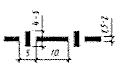 2 Граница отвода земель для железных и автомобильных дорог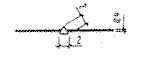 3 Условная граница территории проектируемого предприятия, сооружения, жилищно-гражданского объекта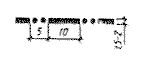 4 “Красная” линия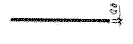 5 Граница регулирования застройки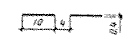 6 Граница зоны санитарной охраны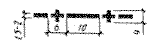 НаименованиеОбозначение и изображение1 Здание (сооружение)а) наземное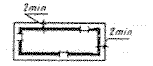 б) подземное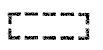 в) нависающая часть здания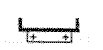 2 Навес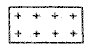 3 Проезд, проход в уровне первого этажа здания (сооружения)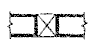 4 Переход (галерея)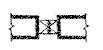 5 Вышка, мачта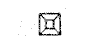 6 Эстакада крановая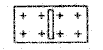 7 Высокая платформа (рампа) при здании (сооружении)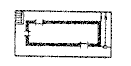 8 Платформа (с пандусом и лестницей)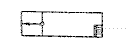 9 Стенка подпорная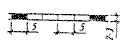 10 Контрбанкет, контрфорс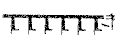 11 Берегоукрепление, оврагоукреплениеПримечание—Вместо многоточия проставляют наименование материала укрепления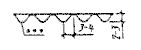 12 Откос:а) насыпь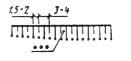 б) выемкаПримечания 1 Штриховку откоса при значительной протяженности показывают участками.2 Вместо многоточия проставляют наименование материала укрепления и крутизну откоса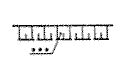 13 Ограждение территории с воротами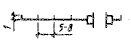 14 Площадка, дорожка, тротуар: а) без покрытия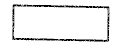 б) с булыжным покрытием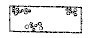 в) с плиточным покрытием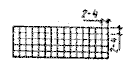 г) с оборудованиемПримечания1 В случае применения других материалов покрытия используют графическое изображение 14а, дополняя его полным или сокращенным наименованием материала (согласно 3.1), которое указывают на полке линии-выноски. 2 В условном изображении 14г для примера показан однобалочный мостовой край на площадке без покрытия.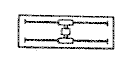 НаименованиеОбозначение и Размер, ммРазмер, ммизображениедляМ 1:500;М 1:1000;дляМ 1:2000;М 1:5000;1 Автомобильная дорога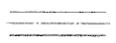 2 Путь железнодорожный колеи 1520 мм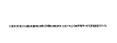 3 Путь железнодорожный узкой колеи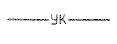 4 Путь трамвайный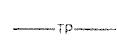 5 Путь метрополитена:а) наземный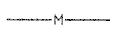 б) подземный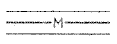 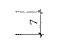 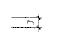 6 Путь скоростного трамвая:а) наземный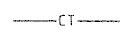 б) подземный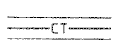 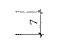 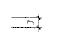 7 Путь подвесной дороги: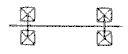 илиа) рельсовой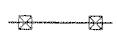 б) канатной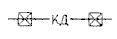 8 Направление движения транспорта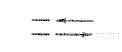 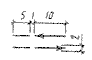 9 Ворота габаритныеа) на автомобиль-ной дороге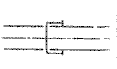 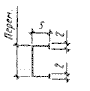 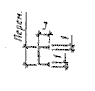 б) на железнодо-рожном пути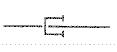 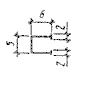 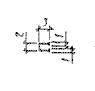 10 Пикет:а) железнодорож-ного пути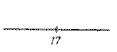 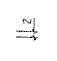 б) автомобильной дороги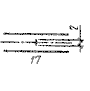 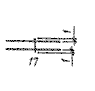 11 Пикет неправильный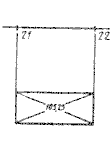 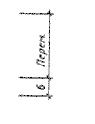 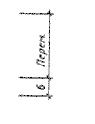 12 Уклоноуказа-тель на железнодо-рожном пути Примечания 1. Цифры обозначают: отметку головки рельса в точке перелома профиля; уклоны в промилле и соответствующие расстояния в метрах; привязку к пикетам.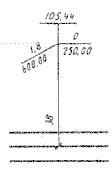 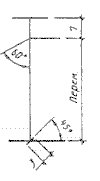 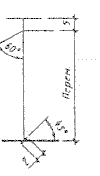 2 Знак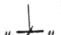 наносят в случаях, когда на плане изображено два и более железнодорожных путей для обозначения тех путей, к которым относится уклоноуказатель13 Вершина угла поворота оси трассы железнодорожно-го пути и автомобильной дороги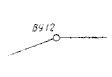 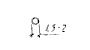 14 Начало и конец круговой кривой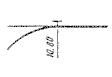 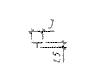 15 Начало и конец переходной кривой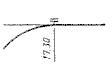 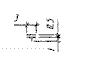 16 Указатель километров:а) железнодорж-ных путей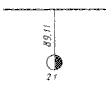 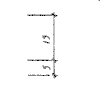 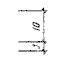 б) автомобильных дорогПримечаниеДля существующих железнодорожных путей и автомо-бильных дорог затушевку указателя километров не выполняют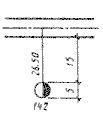 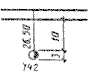 17 Группировка основных путей паркаПримечание—Слева от значка группировки указывают наименование парка, справа в числителе —обозначение и число путей, в знаменателе — наименьшее и наибольшие полезные длины путей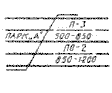 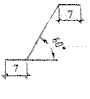 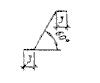 18 Парк и группа путей:а) парк приемаПб) парк отправленияОв) приемо-отправочный паркПОг) транзитный паркТРд) группировоч-ный паркГПе) сортировочный паркСж) сортировочно-отправочный паркСО19 Стрелочный перевод с номером перевода и обозначением центра перевода:а) одиночный несимметричный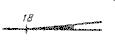 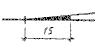 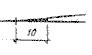 б) одиночный несимметричный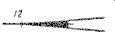 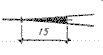 в) сдвоенный односторонний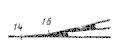 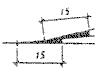 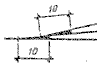 г) сдвоенный разносторонний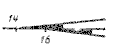 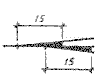 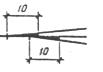 д) перекрестныйПримечание—Централизован-ные стрелочные переводы показывают с заливкой хвостовой части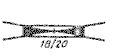 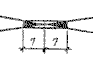 20 Пересечение путей глухое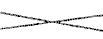 21 Сплетение путей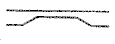 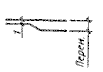  22 Конец рельсового путиа) без упора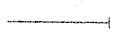 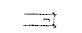 б) с упором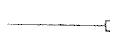 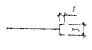 23 Сбрасыватель башмака:а) усовой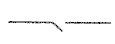 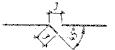 б) клиновой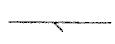 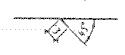 24 Горка сортировочная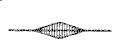 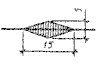 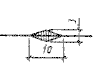 25 Полугорка сортировочная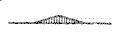 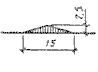 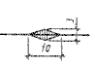 26 Круг поворотный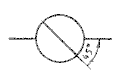 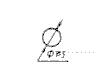 27 Весы: а) вагонныеПо типу зданий и сооружений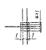 б) автомобильныеПо типу зданий и сооружений28 Колонка раздачи ГСМ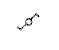 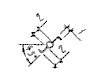 29 Край— опробования тормозов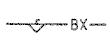 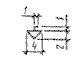 30 Устройство пневмообдувки стрелок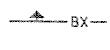 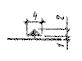 31 Переезд: а) с деревянным настилом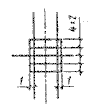 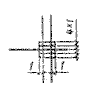   б) с железобе-тонным настилом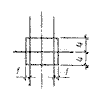 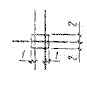 32 Мосты и путепроводы:а) на железных дорогах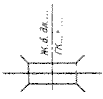 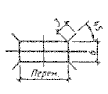 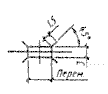 б) на автомобильных дорогах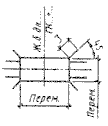 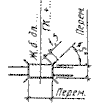 33 Путепроводы тоннельного типа:а) на железных дорогах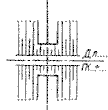 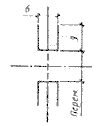 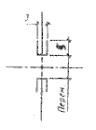 б) на автомобильных дорогах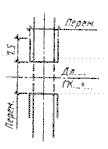 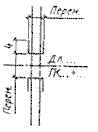 НаименованиеОбозначение и изображениеРазмер, мм1 Железнодорожная станцияа) участковая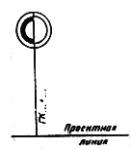 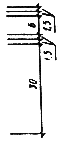 б) промежуточная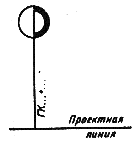 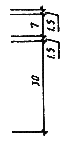 в) грузовая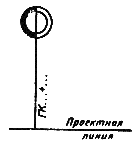 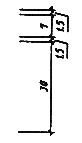 г) сортировочная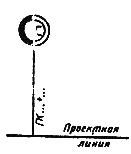 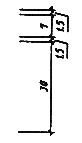 д) пассажирская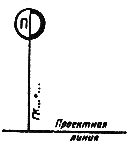 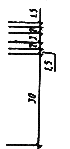 е) промышленная грузовая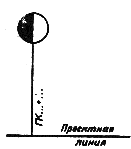 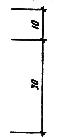 ж) промышленная  сортировочная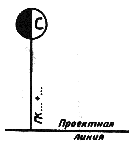 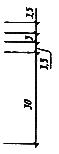 2 Разъезд, обгонный пункт и поста) разъезд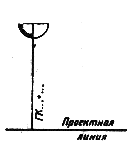 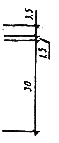 б) обгонный пункт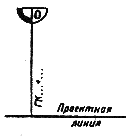 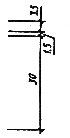 в) пост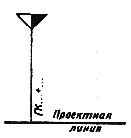 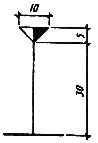 3 Пункт остановочный пассажирский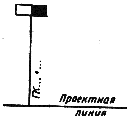 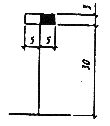 4 Стрелочный переводПримечание  Направление лучей, образующих угол стрелки, должно соответствовать положению стрело-чного перевода в плане (лево- и право-сторонее), а вершина угла должна быть направлена в сторону остряков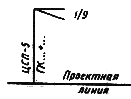 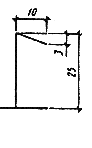 5 Переезд:а) неохраняемый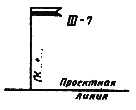 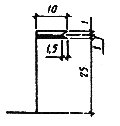 б) охраняемый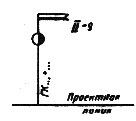 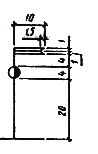 в) переустраиваемый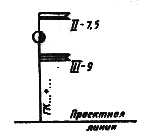 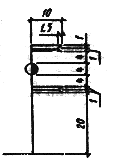 6 Устройство раздельного пункта:а) основное депо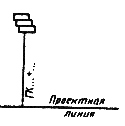 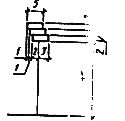 б) оборотное депо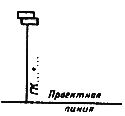 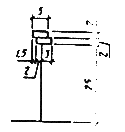 в) пункт оборота локомотивов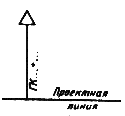 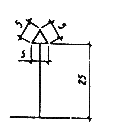 г) пункт смены локомотивных и поездных бригад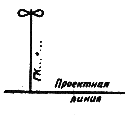 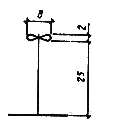 д) вагоноремонтное депо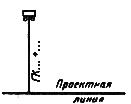 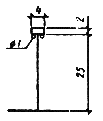 е) пункт технического осмотра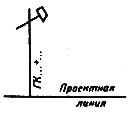 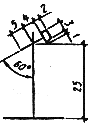 ж) контроль тормозов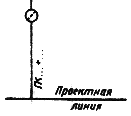 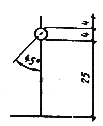 з) пункт поездного водоснабжения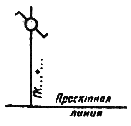 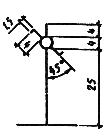 7 Пересечение инженерных сетей надземных на высоких опорах:а) линий электропередачи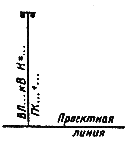 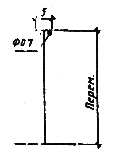 б) линий связи и сигнализации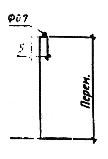 в) трубопроводов различного назначе-ния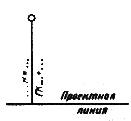 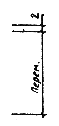 8 Пересечение инженерных сетей подземных: а) трубопроводов различного назначе-ния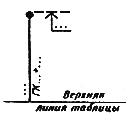 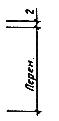 б) каналов различного назначе-ния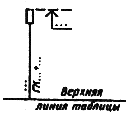 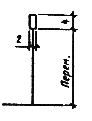 в) кабелейПримечание к пунктам 7 и 8Слева от выносной линии вместо точек указыва-ют краткое наимено-вание инженерной сети или ее обозначе-ние, а также высоту опоры. Изображение дополняют отметкой уровня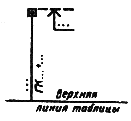 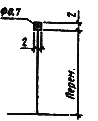 9 Канава нагорная или водоотводная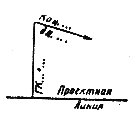 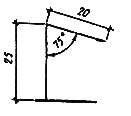 10 Дренаж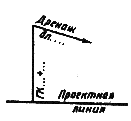 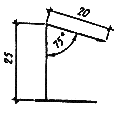 11 Сброс водыПримечаниеНаправление стрелки соответствует направ-лению возрастания километража, а ее наклон вверх обоз- начает сброс воды влево, внизсброс воды вправо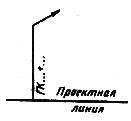 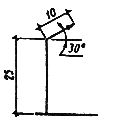 12 Репер или марка геодезическая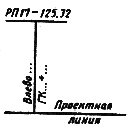 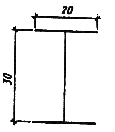 13 Указатель километров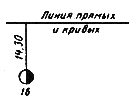 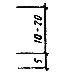 14 Пикеты неправильные:а) на новых линиях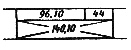 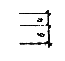 б) на вторых путяхПримечаниеЦифры на пересечении диагоналей обозначают расстояние между пикетами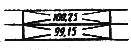 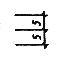 15 Лоток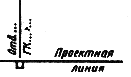 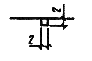 16 Дамба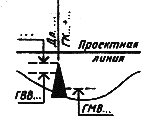 17 Фильтрующая насыпь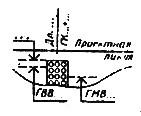 18 Труба водопропускная:а) круглая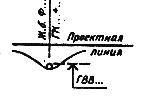 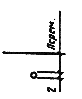 б) прямоугольная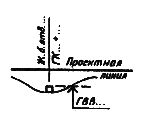 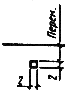 19 Мост, путепровод, виадук и эстакада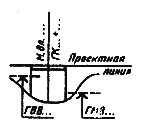 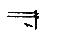 20 Путепровод над проектируемой дорогой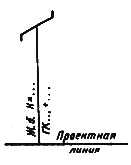 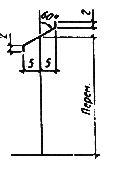 21 Мост пешеходный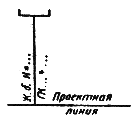 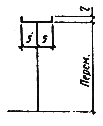 22 Тоннель пешеходный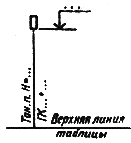 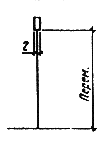 НаименованиеОбозначениеРазмер, мм1 Инженерная сеть, прокладываемая в коммуникационных сооружениях:а) на эстакаде 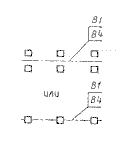 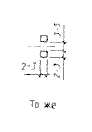 б) в галерее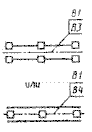 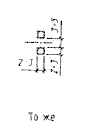 в) в тоннеле, проходном канале 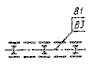 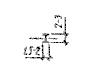 г) в канале непроходном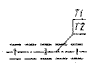 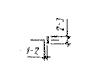 д) в кабельном канале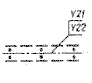 2 Инженерная сеть, прокладываемая в траншее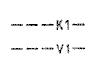 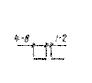 3 Инженерная сеть наземнаяа) на высоких опорах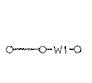 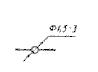 б) на низких опорах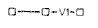 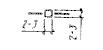 в) на опорах по покрытию здания (соору-жения)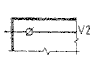 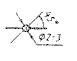 г) на опорах по стене здания (сооружения)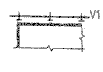 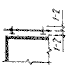 Название Обозначение1 Лоток:а) Неукрепленный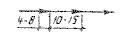 б) укрепленный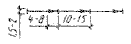 в) междушпальный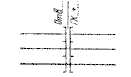 2 Канал, канава, кювет:а) неукрепленные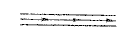 б) укрепленные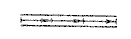 3 Быстроток, перепад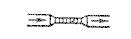 4 ДюкерПримечаниеДля примера дюкер показан на сети канализации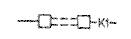 5 Водоприемный колодец (дождеприемная решетка  щелевой сток)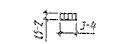 6 Труба водопропускная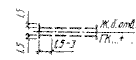 7 Дренажная сеть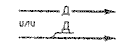 Наименование Обозначение1 Элемент плана земляных массПримечаниеЗнак плюс (+) обозначает насыпь, минус (-) выемку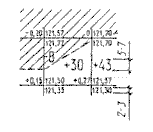 2 Точка перелома и промежуточная продольного профиля автомобильных дорог и водоотводных сооружений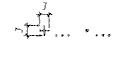 3 Направление проектного уклона рельефа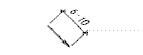 4 Горизонтальные проектные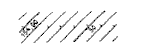 5 Уклоноуказатель (автомобильных дорог, водоотводных сооружений и др.)Примечание Вместо многоточия в верхней части проставляют величину уклона в промилле, в нижнейдлину участка в метрах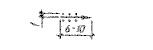 6 Точка проектного рельефа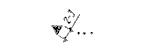 Наименование Обозначение1 Дерево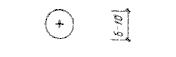 2 Кустарник:а) обычный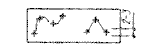 б) вьющийся (лианы)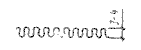 в) в живой изгороди (стриженый)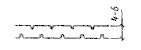 4 Цветник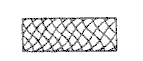 5 Газон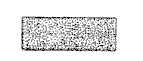 